改正後改正前第51号様式生活保護法介護券（　　　年　　月分）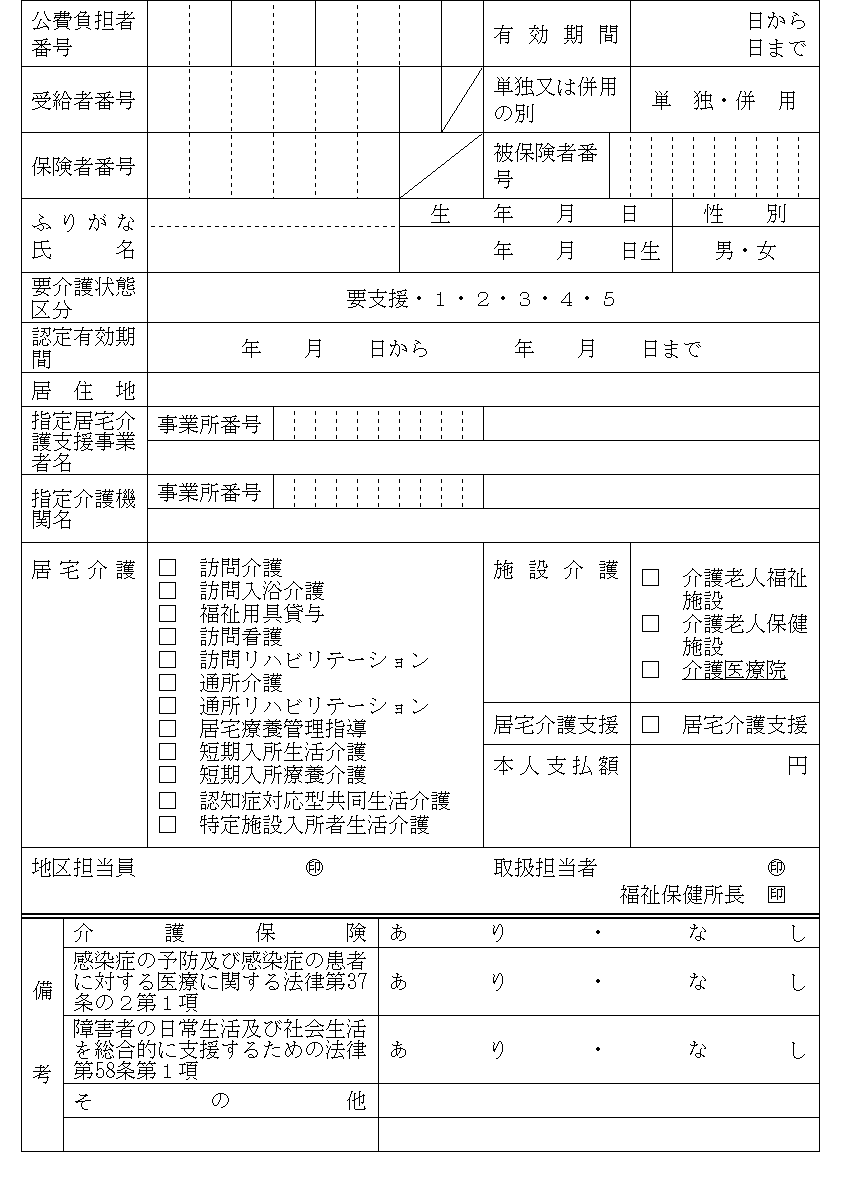 第51号様式生活保護法介護券（　　　年　　月分）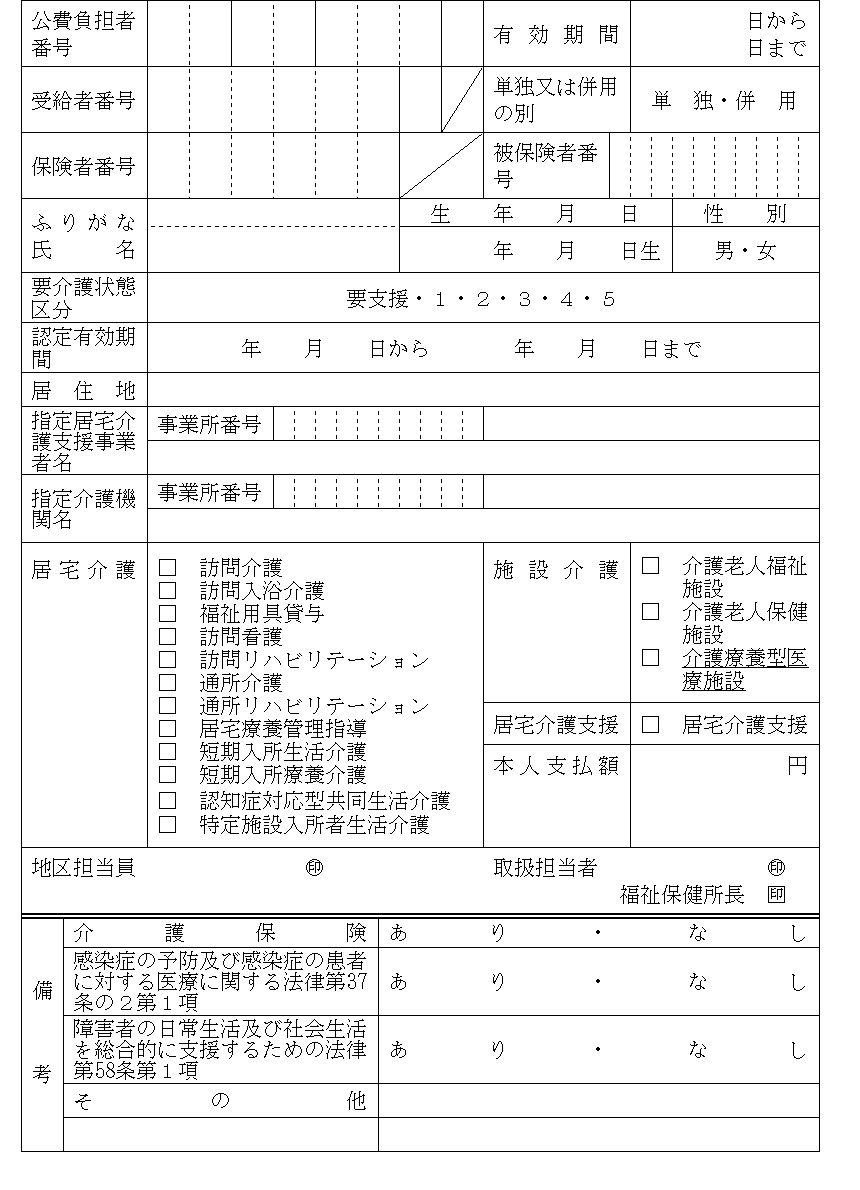 